“Power Attack”2019平安产险数字科技冠军赛简章赛事简介平安产险2019数字科技冠军赛由中国平安财产保险股份有限公司发起，面向全球全日制大学生公开招募，选拔优秀人才的校园综合赛事项目，赛事已有多年举办历史。大赛每年举办一次，为大学生提供了解保险行业、展现自我、提升自我的舞台。2019年大赛主要分为两个篇章，分别为数字化创意篇章和科技算法篇章。大赛赛制分为线上初赛、区域复赛和全国总决赛。大赛除了为获奖选手准备了丰厚的奖金奖励外，还将提供助力校招的激励机制，欢迎高校同学报名参赛！参赛要求参赛对象：全球范围内全日制在校大学生参赛形式：团队参赛，每队1-3人，可同赛区跨校组队赛区分布：华东、华南、华西、华北、华中赛程设置4月15日：大赛启动报名/作品上传通道开启5月24日：初赛作品截止上传6月10日：初赛评选结果公布7月上旬：区域复赛7月中下旬：全国总决赛奖项设置线上初赛：数字化创意篇章：成功提交有效作品队伍，成员均可获得2020届秋季校园招聘免简历初筛科技算法篇章：成功提交有效作品队伍，成员均可获得2020届秋季校园招聘免笔试区域复赛：职场体验定制荣誉证书大赛定制伴手礼享有线上初赛奖励全国决赛：冠军奖项：数字化创意篇章冠军：100000元人民币奖金+2020届秋季校园招聘offer科技算法篇章冠军：100000元人民币奖金+2020届秋季校园招聘offer现场大奖：新款11寸Ipad Pro、13.3寸Mac air、JBL Pulse2、Beats Solo3 Wireless、1MORE Spearhead决赛参与奖：2020届秋季校园招聘面试直通卡平安国际金融中心品牌之旅享有线上初赛+区域复赛奖励赛题简介数字化创意篇章赛题背景：在数字化变革的时代背景下，保险行业传统业态的产品和服务难以满足急速变化的消费者需求。未来，需要通过对大数据、人工智能和机器人等新科技的结合，应用到实际场景之中，进一步实现企业业务全流程管理和客户经营维护的全线上数字化转型，多维度提升客户体验。赛题阐释：结合保险行业数字化、线上化发展趋势，为平安产险设计一款创新型个人非车保险概念产品，并制定合适的创意营销方案。险种可在家财险、旅游险、宠物险三个方向中，任选一个细分方向。作品要求：1.查找相关文献资料或行业趋势报告（赛题包中文献参考或其他相关资料均可），对保险行业数字化发展趋势进行调查分析总结，输出行业发展趋势预估；2.基于行业发展趋势预估，设计一款“创新型个人保险概念产品”。阐明产品设计概念（其中产品前瞻性和创新性为主要评估要素），产品主要客户人群，产品使用场景。无需包含具体保单费率赔率设定，仅需提供产品创意方案即可；3.根据产品客户人群，分析用户画像。制定符合客户人群的创意营销方案。方案中需包含具体的传播创意内容，线上线下精准传播渠道投放建议。营销创意和渠道投放可暂不考虑预算，以创意为先导；4.作品以PPT演示文稿的形式呈现，官网作品上传请转化成PDF格式文件，附件大小不超过10M。考核标准行业数字化、线上化发展趋势预估：25%概念产品设计创新性前瞻性：25%概念产品设计可行性10% 创意营销方案创意度：25%创意营销方案精准度：5%方案完整度：10%相关文献参考（待补充其他相关文献）：《客户视角的保险业数字化转型研究(上)》：http://pl.sinoins.com/2018-06/06/content_263148.htm《客户视角的保险业数字化转型研究(下)》：http://pl.sinoins.com/2018-06/08/content_263399.htm《风口、潮流与洋流：险企的数字化大航海时代》：http://chsh.sinoins.com/2019-03/11/content_285665.htm《万物互联时代的保险生态》：http://chsh.sinoins.com/2019-02/19/content_283779.htm《数字时代的财产保险业发展思考》：http://pl.sinoins.com/2018-12/28/content_280122.htm《数字经济驱动数字保险发展》：http://chsh.sinoins.com/2017-12/26/content_250994.htm科技算法篇章赛题背景：人脸识别技术是基于人的脸部特征信息进行身份识别的一种生物识别技术，具有不易伪造、安全可靠、方便易用、体验友好等优势，可以快捷准确地进行身份认定与个体识别。金融领域近年持续引入人脸识别技术，对于业务流程的高效性和安全性有较大提升，人脸识别技术在金融行业沉淀了大量数据，将这些人脸数据结合大数据，可以实现金融领域大量跨时代级别的技术进化。赛题阐释：基于赛事官方提供的人脸图片数据与图片列表，参赛者根据图片列表的顺序，为每张人脸生成一个特征向量（长度为D的单精度浮点数组，D由参赛者自己决定），根据图片列表中人脸的顺序，将所有特征向量连接成shape为[N, D]的numpy数组，并使用pickle将结果存成磁盘文件。参赛者在比赛系统中上传特征文件，并选择特征距离函数，系统会根据系统内预先定义好的人脸对计算人脸特征距离，再根据人脸对的ground true label计算出，人脸对判断的最高准确率，即为参赛者的分数。成功报名后，可从个人中心下载完整赛题及相关数据。作品要求：1.算法语言仅限定为python；2.作答框架不限，参赛团队自主选择合适框架进行答题；3.参赛团队每天最多可以在测试平台提交10次作品，官网系统以最高分上传记录为准；报名入口：https://powerattack.gobrand.top关注平安产险招聘公众号获取更多赛事独家信息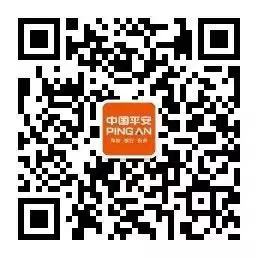 